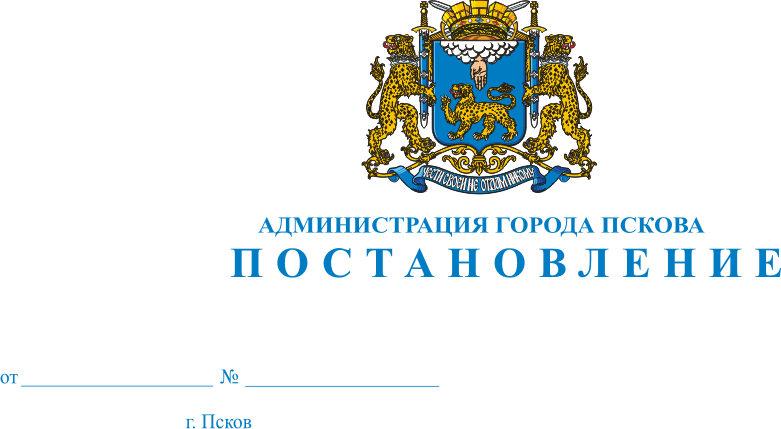 Об объявлении конкурса на предоставление субъектам торговли права на размещение нестационарных торговых объектов сезонного характера на территории города Пскова            В целях создания конкурентной среды и благоприятных условий для организации качественного торгового обслуживания и обеспечения санитар -но-эпидемиологического благополучия населения, в соответствии с Положением о проведении конкурса на предоставление субъектам торговли права на размещение нестационарных торговых объектов сезонного характера на территории города Пскова, утвержденным постановлением Администрации города Пскова от 21.04.2010 № 810 «Об утверждении схем размещения нестационарных торговых объектов сезонного характера на территории города Пскова», руководствуясь статьями 32 и 34 Устава муниципального образования  «Город «Псков»,  Администрация  города  Пскова  ПОСТАНОВЛЯЕТ:1.Объявить конкурс на предоставление субъектам торговли права на размещение нестационарных торговых объектов сезонного характера на территории города Пскова согласно   постановлению Администрации города Пскова от 21.04.2010 № 810 «Об утверждении схем размещения нестационарных торговых объектов сезонного характера на территории города Пскова».2.Установить дату начала приема конкурсной комиссией заявок от юридических лиц и индивидуальных предпринимателей на участие в конкурсе на предоставление субъектам торговли права на размещение нестационарных торговых  объектов сезонного характера на территории города Пскова с 25 июня 2020 года, дату окончания приема заявок – 29 июня  2020 года,  дату и место подведения итогов конкурса – 30 июня 2020 года по адресу: г. Псков, улица Некрасова, дом № 22. Заявки принимаются по адресу: г. Псков, улица Ленина, дом № 3, каб.7. 3.Отделу потребительского рынка и услуг Администрации города Пскова (Демидов В.А.) оформить договоры на право размещения нестационарных торговых объектов сезонного характера на территории города Пскова и обеспечить их выдачу победителям и участникам конкурса в срок до 10 июля 2020 года.     4.Настоящее постановление опубликовать в газете «Псковские  Новости» и разместить на официальном сайте муниципального образования   «Город  Псков» в сети Интернет.5.Контроль за исполнением настоящего постановления возложить на  заместителя Главы Администрации города Пскова П. В. Волкова. Глава Администрации города Пскова                                                                               А. Н. БратчиковПриложение  3 к ПостановлениюАдминистрации города Пскова от 25.06.2020 № 851СХЕМАРАЗМЕЩЕНИЯ НЕСТАЦИОНАРНЫХ ТОРГОВЫХ ОБЪЕКТОВ СЕЗОННОГО ХАРАКТЕРА ДЛЯ ТОРГОВЛИ МОРОЖЕНЫМ, БЕЗАЛКОГОЛЬНЫМИ НАПИТКАМИ В ЛЕТНИЙ ПЕРИОД НА ТЕРРИТОРИИ ГОРОДА ПСКОВАГлава Администрации города Пскова                                       А. Н. БратчиковПриложение  6 к ПостановлениюАдминистрации города Пскова от 25.06.2020 № 851СХЕМАРАЗМЕЩЕНИЯ НЕСТАЦИОНАРНЫХ ТОРГОВЫХ ОБЪЕКТОВ- ЛЕТНИЕ КАФЕ НА ТЕРРИТОРИИ ГОРОДА ПСКОВАГлава Администрации города Пскова                                                                                     А.Н.БратчиковПриложение  7 к ПостановлениюАдминистрации города Пскова от 25.06.2020 №851 СХЕМА  РАЗМЕЩЕНИЯ ЛЕТНИХ КАФЕ И ТЕРРАС НА ПРИЛЕГАЮЩИХ ТЕРРИТОРИЯХК СТАЦИОНАРНЫМ ТОРГОВЫМ ПРЕДПРИЯТИЯМ ОБЩЕСТВЕННОГО ПИТАНИЯНА ТЕРРИТОРИИ ГОРОДА ПСКОВАГлава Администрации города Пскова                                                                                     А.Н.БратчиковN п/пАдрес (местоположение)Площадь объектаВид объектаКоли-чество объек-товПредназ-начение для исполь-зования объектаСпециализация объектаПериод, на который планиру-ется размещение объекта1.Рижский пр., со стороны дома № 424 кв. мзонт1услуги торговлимороженое, безалкогольные напитки20.04 - 01.112.Рижский пр., напротив дома № 444 кв. мзонт1услуги торговлимороженое, безалкогольные напитки20.04 - 01.113.ул. Я.Фабрициуса, напротив дома № 5-а4 кв. мзонт2услуги торговлимороженое, безалкогольные напитки20.04 - 01.114.ул. Вокзальная, со стороны дома № 214 кв. мзонт2услуги торговлимороженое, безалкогольные напитки20.04 - 01.115.ул. М.Горького, напротив дома № 494 кв. мзонт1услуги торговлимороженое, безалкогольные напитки20.04. - 01.116.ул. Вокзальная, напротив дома № 254 кв. мзонт1услуги торговлимороженое, безалкогольные напитки20.04 - 01.117.ул. Юбилейная, напротив дома № 604 кв. мзонт1услуги торговлимороженое, безалкогольные напитки20.04 - 01.118.ул. Коммунальная, у дома  №394 кв. мзонт1услуги торговлимороженое, безалкогольные напитки20.04 - 01.119.у областного Центра семьи со стороны ул. К.Маркса4 кв. мзонт1услуги торговлимороженое, безалкогольные напитки20.04 - 01.1110.пр. Энтузиастов, между домами №№ 1 и 34 кв. мзонт1услуги торговлимороженое, безалкогольные напитки20.04 - 01.1111.Рижский пр., у дома № 164 кв. мзонт1услуги торговлимороженое, безалкогольные напитки20.04 - 01.1112.ул. Юбилейная, у дома № 894 кв. мзонт1услуги торговлимороженое, безалкогольные напитки20.04 - 01.1113.Рижский пр., у дома № 414 кв. мзонт1услуги торговлимороженое, безалкогольные напитки20.04 - 01.1014.Рижский пр., у дома № 314 кв. мзонт1услуги торговлимороженое, безалкогольные напитки20.04 - 01.1115.Октябрьский пр., у дома № 214 кв. мзонт1услуги торговлимороженое, безалкогольные напитки20.04 - 01.1116.Рижский пр., напротив дома № 64 кв. мзонт1услуги торговлимороженое, безалкогольные напитки20.04 - 01.11N п/пАдрес (местоположение)Площадь объектаВид объектаКоли-чество объек-товПредна-значение для исполь-зования объектаСпециали-зация объектаПериод, на который планиру-ется размещение объекта1.Склон берега р. Великой напротив д.№ 26 по ул. 128 Стрелковой дивизии50 кв. млетнее кафе1услуги торговлиобщественное питание 01.05 - 01.102.Ольгинская набережная, в районе Ольгинского моста50 кв. млетнее кафе1услуги торговлиобщественное питание 01.05 - 01.103.Интернациональный пер., 450 кв. млетнее кафе1услуги торговлиобщественное питание 01.05 - 01.104.Набережная р. Великой - Степановский лужок50 кв. млетнее кафе1услуги торговлиобщественное питание 01.05 - 01.105.ул. Великорецкая, напротив дома № 350 кв. млетнее кафе1услуги торговлиобщественное питание 01.05 - 01.106.ул. Алмазная, за торговым комплексом со стороны реки Великой50 кв. млетнее кафе1услуги торговлиобщественное питание 01.05 - 01.107.ул. Я.Райниса, территория солдатского пляжа50 кв. млетнее кафе1услуги торговлиобщественное питание 01.05 - 01.108.ул. Юбилейная (у Дома офицеров)50 кв. млетнее кафе1услуги торговлиобщественное питание 01.05 - 01.109.Набережная реки Великой- со стороны Власьевской башни200,0летнее кафе1услуги торговлиобщественное питание 01.05 - 01.1010.Набережная реки Великой- спуск с улицы Детской200 кв.млетнее кафе1услуги торговлиобщественное питание01.05 - 01.1011.Территория вдоль реки Великой, напротив дома № 7- В по ул. Владимирской100кв.млетнее кафе1  услуги торговлиобщественное питание  01.05 -01.1012.Набережная реки Великой3кв.мперед-вижная кофейня на базе ве-лорикши2услуги торговлиобщественное питание  01.05 -01.1013.земельный участок, Октябрьский пр.,16 со стороны улицы Пушкина (нечетная сторона) 16кв.млетнее кафе1услуги торговлиобщественное питание01.05-01.1014.земельный участок, Октябрьский пр.,14 со стороны улицы Пушкина (четная сторона)8 кв.млетняя терраса1услуги торговлимороженое, прохладительные напитки01.05-01.10N п/пАдрес (местоположение)Площадь объектаВид объектаКоли-чество объек-товПредна-значение для исполь-зования объектаСпециализация объектаПериод, на который планиру-ется размещение объекта1.ул. М.Горького, 22 (территория у клуба «Бинго»)50 кв. млетнее кафе1услуги торговлиобщественное питание  01.05 – 01.102.Октябрьский пр., дом № 19 у кафе «Сергиевская столовая»50 кв. млетнее кафе1услуги торговлиобщественное питание  01.05 – 01.103.ул. Ленина, дом № 11/4 у светской столовой «Бульвар»50 кв. мустановка столиков1услуги торговлиобщественное питание  01.05 – 01.104.Рижский пр., дом № 16 у ресторана «Токио»50 кв. млетнее кафе1услуги торговлиобщественное питание  01.05 – 01.105.ул. Советская, дом № 83 у ресторана «Графin»50 кв. мустановка столиков1услуги торговлиобщественное питание 01.05 – 01.106.Октябрьский пр., дом № 15 у ресторана «Вабаси»50 кв. млетнее кафе1услуги торговлиобщественное питание  01.05 – 01.107.ул. Набат, дом № 2 у кафе «Пожарка»50 кв. мустановка столиков1услуги торговлиобщественное питание  01.05 – 01.108.клуб «R-16» со стороны ул. Конной (у ресторана «Биргофф»)50 кв. млетняя веранда1услуги торговлиобщественное питание  01.05 – 01.109.ул. Коммунальная, со стороны дома № 45 (у бара «Пивная кружка»)50 кв. млетнее кафе1услуги торговлиобщественное питание  01.05 – 01.1010.ул. Вокзальная, 48 (у пивного бара «Балтика»)50 кв. млетнее кафе1услуги торговлиобщественное питание  01.05 – 01.1011.ул. Л.Толстого, дом № 2 (на прилегающей территории к кафе)50 кв. млетнее кафе1услуги торговлиобщественное питание  01.05 – 01.1012.ул. Коммунальная, 48 (у кафе «Черская»)50 кв. млетнее кафе1услуги торговлиобщественное питание  01.05 – 01.1013.ул. Кузнецкая, за кинотеатром «Победа» (у кафе «Летний Сад»)50 кв. млетнее кафе1услуги торговлиобщественное питание  01.05 – 01.1014.Рижский пр., у дома № 16 (у кафе «Coffeman»)50 кв. млетнее кафе1услуги торговлиобщественное питание  01.05 – 01.1015.ул. Свердлова, 43 на прилегающей территории к кафе «Старая крепость»50 кв. млетнее кафе1услуги торговлиобщественное питание  01.05 – 01.1016.Октябрьский пр., 19 на прилегающей территории к кафе «Кукутава»50 кв. млетнее кафе1услуги торговлиобщественное питание  01.05 – 01.1017.ул. Ленина, 3 на прилегающей территории к ресторану «Карл Фридрих»50 кв. млетнее кафе1услуги торговлиобщественное питание  01.05 – 01.1018.Крестовское шоссе,40-а на прилегающей территории к гостинице «Пушкин» 100кв.млетнее         кафе     1  услуги торговлиобщественное питание  01.05 –01.1019.Октябрьский пр., 40 на прилегающей территории к ресторану «Розарио»74,5кв.млетнее кафе1услуги торговлиобщественное питание  01.05 -01.1020.земельный участок, ул. Инженерная, д. 102 на прилегающей территории к ресторану "Город ветров"64,0летнее кафе1услуги торговлиобщественное питание21.Октябрьский пр., у дома № 38 на прилегающей территории к кафе31,0 кв. м - 50,0 кв. млетняя терраса 1услуги торговлиобщественное питание22.Октябрьский пр., 19 (на прилегающей территории к кафе)30,0 кв. млетняя терраса1услуги торговлиобщественное питание